 Reorder the questions and answer.	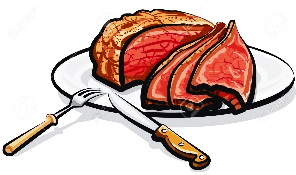 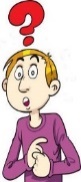 a) 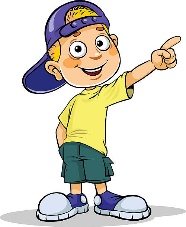 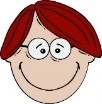 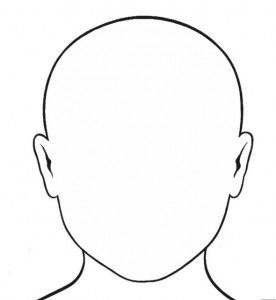 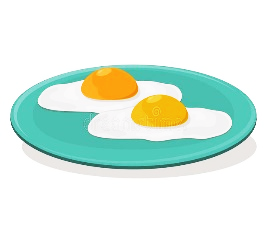 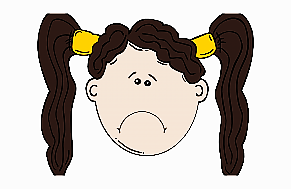 b) 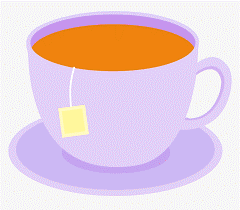 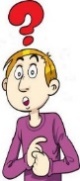 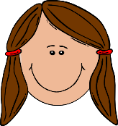 c) 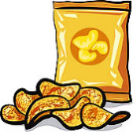 d) 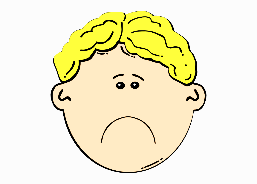 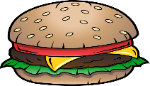 e)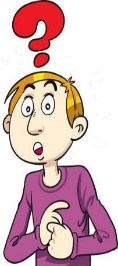 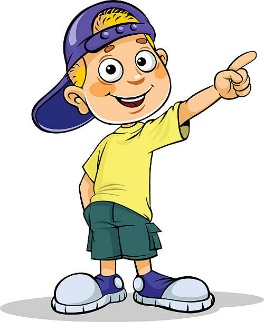 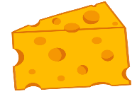 ANSWER KEYDoes he like meat? Yes, he does.Does she like eggs? No, she doesn’t.Does she like tea? Yes, she does.Does he like crisps? No, he doesn’t.Do you like hamburger? Yes, I do.  /  No, I don’t.Do you like cheese? Yes, I do.  /  No, I don’t.Name: ____________________________    Surname: ____________________________    Nber: ____   Grade/Class: _____Name: ____________________________    Surname: ____________________________    Nber: ____   Grade/Class: _____Name: ____________________________    Surname: ____________________________    Nber: ____   Grade/Class: _____Assessment: _____________________________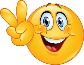 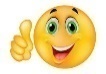 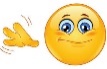 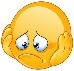 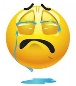 Date: ___________________________________________________    Date: ___________________________________________________    Assessment: _____________________________Teacher’s signature:___________________________Parent’s signature:___________________________